Об утверждении административного регламента по предоставлению муниципальной услуги «Предоставление заключения о соответствии проектной документации сводному плану подземных коммуникаций и сооружений  на территории муниципального образования «поселок Кедровый Красноярского края»	В соответствии с Федеральными законами Российской Федерации от 06.10.2003г.№131-ФЗ «Об общих принципах организации местного самоуправления в Российской Федерации », от 27.07.2010 № 210-ФЗ «Об организации предоставления государственных и муниципальных услуг», Уставом муниципального образования поселок Кедровый Красноярского края, П О С Т А Н О В Л Я Ю:	1. Утвердить административный регламент оказания муниципальной услуги по «Предоставлению заключения о соответствии проектной документации сводному плану подземных коммуникаций и сооружений  на территории муниципального образования поселок Кедровый Красноярского края.2. Опубликовать настоящее Постановление в печатном издании «Вести Кедрового» и на официальном сайте поселка Кедровый Красноярского края в информационной телекоммуникационной сети Интернет.3.Контроль исполнения настоящего постановления возложить на заместителя главы поселка Кедровый Красноярского края О.Н. Быковских4.Настоящее постановление вступает в силу в день, следующего за днем официального опубликования.Глава поселка КедровыйКрасноярского края 	                                                                             А.М. ФедорукПриложение к постановлению администрациипоселка Кедровый Красноярского краяот 00.00.0000г. № 000-пАДМИНИСТРАТИВНЫЙ РЕГЛАМЕНТпредоставления муниципальной услуги  «Предоставление заключения о соответствии проектной документации сводному плану подземных коммуникаций и сооружений  на территории муниципального образования «поселок Кедровый Красноярского края»1. Общие положения1.1 Предмет регулирования административного регламента	 Настоящий административный регламент предоставления муниципальной услуги  «Предоставление заключения о соответствии проектной документации сводному плану подземных коммуникаций и сооружений  на территории муниципального образования поселок Кедровый Красноярского края (далее – регламент) устанавливает порядок выдачи администрацией поселка Кедровый Красноярского края заключения о соответствии проектной документации сводному плану подземных коммуникаций и сооружений  и последовательность административных процедур при предоставлении муниципальной услуги.1.2. Круг заявителей.Заявителями муниципальной услуги являются юридические и физические лица, обратившиеся за заключением о соответствии проектной документации сводному плану подземных коммуникаций и сооружений на территории посёлка Кедровый Красноярского края.От имени заявителя с заявлением о предоставлении муниципальной услуги может обратиться представитель заявителя, наделенный заявителем в порядке, установленном законодательством Российской Федерации, полномочиями выступать от имени заявителя при взаимодействии с соответствующими государственными органами, органами местного самоуправления и организациями при предоставлении муниципальной услуги.1.3. Порядок информирования заявителей о предоставлении муниципальной услуги1.3.1Сведения о месте нахождения, контактных телефонах и графике работы администрации поселка Кедровый Красноярского края: 660910, Красноярский край,.поселок.Кедровый,.ул..Гвардейская,.д.4А.Телефон: 8(39133) 2 – 90 - 571.3.2. Предоставление муниципальной услуги осуществляется администрацией поселка Кедровый Красноярского края  (далее - администрация). Ответственным исполнителем муниципальной услуги является специалист администрации поселка Кедровый Красноярского края (далее - Специалист).Место нахождения Администрации: 660910, Красноярский край.поселок.Кедровый,.ул..Гвардейская,.д.4А
График работы: Пн - Чт с 8-00 до 17-15, Пт с8-00 до 16.00,  перерыв с 13-00 до 14-00, выходные: суббота, воскресенье.Информация может быть получена по телефону: 8(39133)29057,.Адрес.электронной.почты:.admkedr@list.ru;Информацию по процедуре предоставления муниципальной услуги можно получить у специалиста, ответственного за предоставление муниципальной услуги.2. Стандарт предоставления муниципальной услуги         2.1 Наименование муниципальной услуги  «Предоставление заключения о соответствии проектной документации сводному плану подземных коммуникаций и сооружений  на территории муниципального образования поселок Кедровый Красноярского края (далее – муниципальная услуга).2.2  Наименование органа, предоставляющего муниципальную услугу:  администрация поселок Кедровый Красноярского края (далее - администрация).2.2.1. Получатели муниципальной услуги – физические и юридические лица.2.3 Результатом предоставления муниципальной  услуги  являются заключения о соответствии проектной документации сводному плану подземных коммуникаций и сооружений.2.4 Срок предоставления муниципальной услуги составляет не более 10 дней со дня поступления заявления о предоставлении муниципальной услуги.2.5 Правовые основания для  предоставления муниципальной услуги:- Конституция Российской Федерации;- Градостроительный кодекс Российской Федерации;- Земельный кодекс Российской Федерации;- Федеральный закон от 06.10.2003 года № 131-ФЗ «Об общих принципах организации местного самоуправления в Российской Федерации»;- Федеральный закон от 02.05.2006г. № 59-ФЗ «О порядке рассмотрения обращений граждан Российской Федерации»;- Федеральный закон от 27.07.2010 года № 210-ФЗ «Об организации предоставления государственных и муниципальных услуг»;- Правила землепользования и застройки муниципального образования поселок Кедровый Красноярского края,  утвержденного решением Совета депутатов поселка Кедровый Красноярского края от 28.06.2013г. №59-171Р.- Устав муниципального образования поселка Кедровый Красноярского края 2.6 Исчерпывающий перечень документов для предоставления муниципальной услуги:1) заявка на оформление заключения о соответствии проектной документации сводному плану подземных коммуникаций и сооружений  (приложение № 2), к заявке прилагаются:2) проектная документация на строительство, реконструкцию, капитальный ремонт объектов капитального строительства: пояснительная записка;схема планировочной организации земельного участка, выполненная в соответствии с градостроительным планом земельного участка, с обозначением места размещения объекта капитального строительства, подъездов и проходов к нему; схема планировочной организации земельного участка, подтверждающая расположение линейного объекта в пределах красных линий, утвержденных в составе документации по планировке территории применительно к линейным объектам; схемы, отображающие архитектурные решения; сведения об инженерном оборудовании, сводный план сетей инженерно-технического обеспечения с обозначением мест подключения (технологического присоединения) проектируемого объекта капитального строительства к сетям инженерно-технического обеспечения; проект организации строительства объекта капитального строительства; проект организации работ по сносу или демонтажу объектов капитального строительства, их частей;2.7 Исчерпывающий перечень оснований для отказа в приеме документов, необходимых для предоставления муниципальной услуги.В случае если представленные документы не соответствуют следующим требованиям, установленным законодательством Российской Федерации:- тексты документов должны быть написаны разборчиво, наименование юридических лиц должны быть написаны без сокращения, с указанием их места нахождения, фамилии, имени, отчества физических лиц, адреса из места жительства;- в документах не должно быть подчисток, приписок, зачеркнутых слов и иных, не оговоренных исправлений;-документы недопустимо исполнять карандашом;- документы не должны иметь серьезных повреждений, наличие которых не позволяет однозначно истолковать их содержание.2.8 . Исчерпывающий перечень оснований для приостановления и (или) отказа в предоставлении муниципальной услуги.Решение об отказе в предоставлении муниципальной услуги принимается в  случаях:1) не представление полного комплекта документов, необходимых для получения разрешения, указанных в пункте 2.6 настоящего административного регламента;2) не устранение выявленных замечаний по ранее выданным разрешениям (до устранения соответствующих замечаний);3) наличие вступившего в законную силу определения, постановления, решения суда, в соответствии с которым предоставление муниципальной услуги заявителю невозможно;4) обращения не уполномоченного лица, в случае если за предоставлением услуги обратился не заявитель, а представитель заявителя;5) обнаружение в представленных документах технических ошибок, наличие которых препятствует предоставлению муниципальной услуги.Отказ в предоставлении муниципальной услуги с указанием причин отказа направляет заявителю  в письменной  форме в срок, указанный в пункте 2.4 настоящего административного регламента.2.9 Предоставление муниципальной услуги осуществляется на бесплатной основе.2.10 Максимальный срок ожидания в очереди при обращении за предоставлением муниципальной услуги 15 минут. Максимальный срок ожидания в очереди при получении результата предоставления муниципальной услуги составляет 10 минут.2.11  Регистрация заявления на оформление заключения о соответствии проектной документации сводному плану подземных коммуникаций и сооружений  производится в течение одного рабочего дня.2.12 Требования к помещениям, в которых предоставляется муниципальная услуга:  2.13 Помещения, предназначенные для предоставления муниципальной услуги, должно быть оборудовано входом для свободного доступа заявителей в помещение, в том числе и для инвалидов.Центральный вход в здание оборудован вывеской с полным наименованием Администрации и графиком работы.В здании организуются помещения для специалистов, ведущих прием заявителей.Прием всего комплекта документов, необходимых для предоставления государственной услуги, и выдача документов (информации) по окончании предоставления муниципальной услуги осуществляется в одном кабинете.Каждое рабочее место специалиста должно быть оборудовано персональным компьютером с возможностью доступа к необходимым информационным базам данных, печатающим устройствам.При организации рабочих мест должна быть предусмотрена возможность свободного входа и выхода из помещения при необходимости. Вход и выход из помещений оборудуются соответствующими указателями.Помещения оборудуются:- противопожарной системой и средствами пожаротушения;- системой оповещения о возникновении чрезвычайной ситуации.2.14 Требования к местам для ожидания и приема заявителей          Места для ожидания и приема заявителей оборудуются стульями, столами и обеспечиваются канцелярскими принадлежностями и образцами заполнения документов. Количество мест ожидания определяется исходя из фактической нагрузки и возможностей для их размещения в здании, но не может составлять менее двух мест.          Кабинет приема заявителей должен быть оборудован входом для свободного доступа заявителей, в том числе и для инвалидов.           Места для ожидания и приема заявителей оборудуются:- противопожарной системой и средствами пожаротушения;- системой оповещения о возникновении чрезвычайной ситуации.              2.15 Требования к размещению и оформлению информации о порядке предоставления услуги Места информирования, предназначенные для ознакомления заявителей с информационными материалами, оборудуются:- информационными стендами;- стульями и столами для возможности оформления документов;- образцами заявлений.               На информационных стендах в помещении, где предоставляется муниципальная услуга и на интернет-сайте администрации муниципального образования посёлок Кедровый Красноярского края размещается перечень документов, необходимых для предоставления муниципальной услуги и требования, предъявляемые к этим документам.2.16 Показатели доступности и качества предоставления муниципальной услуги:-    соблюдение сроков предоставления муниципальной услуги;- соблюдение порядка информирования Заявителей по вопросам предоставления муниципальной услуги;-   соблюдение условий ожидания приема;-   отсутствие избыточных административных действий;- обоснованность отказов в приеме документов и предоставления муниципальной услуги;3. Состав, последовательность и сроки выполнения административных процедур (действий), требования к порядку их выполнения.3.1 Последовательность административных процедур при предоставлении муниципальной услуги:- прием заявления и представленных документов;- рассмотрение  заявления и представленных документов;- выдача итогового документа, либо письменного отказа в предоставлении сведений с указанием оснований.Блок-схема последовательности административных действий (процедур) при предоставлении муниципальной услуги приведена в приложении  № 1 к Регламенту.3.2 Процедура предоставления муниципальной услуги начинается с поступления заявления (заявки) о предоставлении муниципальной услуги с необходимыми документами (форма заявления прилагается). Специалист администрации устанавливает предмет обращения и проверяет наличие всех необходимых документов, указанных в пункте 2.6 настоящего регламента.При установлении фактов отсутствия необходимых документов Специалист уведомляет Заявителя о наличии препятствий для предоставления муниципальной услуги, объясняет Заявителю содержание выявленных недостатков в предоставленных документах и предлагает принять меры по их устранению:- при согласии Заявителя устранить препятствия Специалист возвращает представленные документы;- при несогласии Заявителя устранить препятствия Специалист обращает его внимание, что указанное обстоятельство может препятствовать предоставлению муниципальной услуги.    Поступившее заявление регистрируется в Журнале регистрации входящей корреспонденции с отметкой о наличии прилагаемых к заявлению документов, в течение одного рабочего дня.3.3 Рассмотрение заявления и представленных документов.После регистрации заявление с  документами  в течение одного рабочего дня направляется на рассмотрение главе посёлка Кедровый Красноярского края. 	Общий максимальный срок приема документов не может превышать 30 минут. Глава поселка Кедровый Красноярского края после рассмотрения документов  принимает решение, о  выдаче  заключения. Заключение  изготавливается в двух экземплярах, один из которых выдается заявителю,  другой хранится соответственно в архиве администрации. Общий максимальный срок выполнения действий  не может превышать  три  рабочих дня.         3.4 Подготовка проекта  заключения. Основанием для начала административной процедуры, является получение  дела специалистом  ответственным за подготовку проекта заключения.	1)  При подтверждении (не подтверждении) права заявителя на получение муниципальной услуги специалист, ответственный за подготовку готовит проект заключения.	Максимальный срок выполнения указанных административных действий составляет 15 минут.	2) Сообщает заявителю о принятом решении лично, по телефону (или иным способом, указанным заявителем в заявлении);	3) Выдает проект заключения  заявителю лично при обращении заявителя. Предлагает заявителю проставить отметку о получении заключения с датой и личной подписью в деле. 	Специалист ответственный за выдачу заключения  несет персональную ответственность за соблюдение сроков и порядка оформления документа.Общий максимальный срок выполнения действий  не может превышать более  трёх рабочих  дня. 	3.5 Принятие решения о выдаче заключения. 1) Основанием для начала процедуры принятия решения является получение от специалиста, ответственного за подготовку проекта заключения; 	2) Глава посёлка рассматривает проект   и принимает решение, заверяя заключение  личной подписью;	3) Передает заключение и документы специалисту, ответственному  за выдачу документов.4) Общий максимальный срок выполнения действий  не может превышать  трёх  рабочих дня. 	3.6 Согласование и выдача документов. Основанием для начала процедуры выдачи документов является получение специалистом, ответственным за выдачу документов согласованного заключения.1) Специалист, ответственный за выдачу документов:-  регистрирует заключение и приобщает один экземпляр к делу;- сообщает заявителю о принятом решении лично, по телефону (или иным способом, указанным заявителем в заявлении);	2) Специалист, ответственный за выдачу документов выдает заявителю заключение  лично при обращении заявителя. Предлагает заявителю проставить отметку о получении  заключение  с датой и личной подписью в деле.	3) В случае необходимости отправки заключения  по почте и присланных заявителем документов заявителю специалист, ответственный за выдачу документов, высылает их заказным письмом с уведомлением.Специалист, ответственный за выдачу документов несет персональную ответственность за соблюдение сроков выдачи заключения. 4. Формы контроля за исполнением административного регламента.4.1. Контроль за соблюдением последовательности административных действий, определенных административными процедурами по предоставлению муниципальных услуг, полнотой и качеством предоставления муниципальной услуги осуществляется заместителем главы поселка Кедровый Красноярского края.4.2. Персональная ответственность ответственных лиц (специалистов) закрепляется в соответствующих положениях должностных инструкций.4.3. Контроль за полнотой и качеством предоставления муниципальной услуги включает в себя проведение проверок, выявление и устранение нарушений прав заявителей, рассмотрение, принятие решений и подготовку ответов на обращения заявителей, содержащие жалобы на решения, действия (бездействия) ответственных лиц (специалистов).4.4. По результатам проведенных проверок в случае выявления нарушений прав заявителей по предоставлению муниципальной услуги осуществляется привлечение виновных лиц к ответственности в соответствии с законодательством Российской Федерации.4.5. Проведение проверок может носить плановый характер и внеплановый характер (по конкретному обращению заявителя по предоставлению муниципальной услуги).4.6. Граждане, их объединения и организации могут контролировать предоставление муниципальной услуги путем получения письменной и устной информации о результатах проведенных проверок и принятых по результатам проверок мерах.5. Досудебный (внесудебный) порядок обжалования решений и действий (бездействия) органа, предоставляющего муниципальную услугу, а также должностных лиц или муниципальных служащих.5.1. Заявители муниципальной услуги имеют право обратиться с заявлением или жалобой (далее - обращения) на действия (бездействия) исполнителя, ответственных лиц (специалистов), в том числе в следующих случаях:1) нарушение срока регистрации запроса заявителя о предоставлении муниципальной услуги, комплексного запроса;2) нарушение срока предоставления муниципальной услуги. В указанном случае досудебное (внесудебное) обжалование заявителем решений и действий (бездействия) многофункционального центра, работника многофункционального центра возможно в случае, если на многофункциональный центр, решения и действия (бездействие) которого обжалуются, возложена функция по предоставлению соответствующей муниципальной услуги в полном объеме в порядке, определенном частью 1.3 статьи 16 Федерального закона от 27.07.2010 № 210-ФЗ «Об организации предоставления государственных и муниципальных услуг»;3) требование у заявителя документов, не предусмотренных нормативными правовыми актами Российской Федерации, нормативными правовыми актами субъектов Российской Федерации, муниципальными правовыми актами для предоставления муниципальной услуги;4) отказ в приеме документов, предоставление которых предусмотрено нормативными правовыми актами Российской Федерации, нормативными правовыми актами субъектов Российской Федерации, муниципальными правовыми актами для предоставления муниципальной услуги, у заявителя;	5) отказ в предоставлении муниципальной услуги, если основания отказа не предусмотрены федеральными законами и принятыми в соответствии с ними иными нормативными правовыми актами Российской Федерации, законами и иными нормативными правовыми актами субъектов Российской Федерации, муниципальными правовыми актами. В указанном случае досудебное (внесудебное) обжалование заявителем решений и действий (бездействия) многофункционального центра, работника многофункционального центра возможно в случае, если на многофункциональный центр, решения и действия (бездействие) которого обжалуются, возложена функция по предоставлению соответствующей муниципальной услуги в полном объеме в порядке, определенном частью 1.3 статьи 16 Федерального закона от 27.07.2010 № 210-ФЗ «Об организации предоставления государственных и муниципальных услуг»;6) затребование с заявителя при предоставлении муниципальной услуги платы, не предусмотренной нормативными правовыми актами Российской Федерации, нормативными правовыми актами субъектов Российской Федерации, муниципальными правовыми актами;7) отказ органа, предоставляющего муниципальную услугу, должностного лица органа, предоставляющего муниципальную услугу, многофункционального центра, работника многофункционального центра, организаций, предусмотренных частью 1.1 статьи 16 Федерального закона Федерального закона от 27.07.2010 № 210-ФЗ «Об организации предоставления государственных и муниципальных услуг», или их работников в исправлении допущенных ими опечаток и ошибок в выданных в результате предоставления муниципальной услуги документах либо нарушение установленного срока таких исправлений. В указанном случае досудебное (внесудебное) обжалование заявителем решений и действий (бездействия) многофункционального центра, работника многофункционального центра возможно в случае, если на многофункциональный центр, решения и действия (бездействие) которого обжалуются, возложена функция по предоставлению соответствующей муниципальной услуги в полном объеме в порядке, определенном частью 1.3 статьи 16 Федерального закона от 27.07.2010 № 210-ФЗ «Об организации предоставления государственных и муниципальных услуг».8) нарушение срока или порядка выдачи документов по результатам предоставления муниципальной услуги;9) приостановление предоставления муниципальной услуги, если основания приостановления не предусмотрены федеральными законами и принятыми в соответствии с ними иными нормативными правовыми актами Российской Федерации, законами и иными нормативными правовыми актами субъектов Российской Федерации, муниципальными правовыми актами. В указанном случае досудебное (внесудебное) обжалование заявителем решений и действий (бездействия) многофункционального центра, работника многофункционального центра возможно в случае, если на многофункциональный центр, решения и действия (бездействие) которого обжалуются, возложена функция по предоставлению соответствующей муниципальной услуги в полном объеме в порядке, определенном частью 1.3 статьи 16 Федерального закона от 27.07.2010 № 210-ФЗ «Об организации предоставления государственных и муниципальных услуг». 5.2. Обращения подлежат обязательному рассмотрению. Рассмотрение обращений осуществляется бесплатно.5.3. Жалоба подается в письменной форме на бумажном носителе, в электронной форме в орган, предоставляющий муниципальную услугу, многофункциональный центр либо в соответствующий орган государственной власти (орган местного самоуправления) публично-правового образования, являющийся учредителем многофункционального центра (далее - учредитель многофункционального центра), а также в организации, предусмотренные частью 1.1 статьи 16 Федерального закона от 27.07.2010 № 210-ФЗ «Об организации предоставления государственных и муниципальных услуг». Жалобы на решения и действия (бездействие) руководителя органа, предоставляющего муниципальную услугу, подаются в вышестоящий орган (при его наличии) либо в случае его отсутствия рассматриваются непосредственно руководителем органа, предоставляющего муниципальную услугу. Жалобы на решения и действия (бездействие) работника многофункционального центра подаются руководителю этого многофункционального центра. Жалобы на решения и действия (бездействие) многофункционального центра подаются учредителю многофункционального центра или должностному лицу, уполномоченному нормативным правовым актом субъекта Российской Федерации. Жалобы на решения и действия (бездействие) работников организаций, предусмотренных частью 1.1 статьи 16 Федерального закона от 27.07.2010 № 210-ФЗ «Об организации предоставления государственных и муниципальных услуг», подаются руководителям этих организаций.5.4. Жалоба на решения и действия (бездействие) органа, предоставляющего муниципальную услугу, должностного лица органа, предоставляющего муниципальную услугу, муниципального служащего, руководителя органа, предоставляющего муниципальную услугу, может быть направлена по почте, с использованием информационно-телекоммуникационной сети Интернет, официального сайта органа, предоставляющего муниципальную услугу, а также может быть принята при личном приеме заявителя. Жалоба на решения и действия (бездействие) многофункционального центра, работника многофункционального центра может быть направлена по почте, с использованием информационно-телекоммуникационной сети "Интернет", официального сайта многофункционального центра, единого портала государственных и муниципальных услуг либо регионального портала государственных и муниципальных услуг, а также может быть принята при личном приеме заявителя. Жалоба на решения и действия (бездействие) организаций, предусмотренных частью 1.1 статьи 16 Федерального закона от 27.07.2010 № 210-ФЗ «Об организации предоставления государственных и муниципальных услуг», а также их работников может быть направлена по почте, с использованием информационно-телекоммуникационной сети "Интернет", официальных сайтов этих организаций, единого портала государственных и муниципальных услуг либо регионального портала государственных и муниципальных услуг, а также может быть принята при личном приеме заявителя.5.5. Жалоба должна содержать:1) наименование органа, предоставляющего муниципальную услугу, должностного лица органа, предоставляющего муниципальную услугу, многофункционального центра, его руководителя и (или) работника, организаций, предусмотренных частью 1.1 статьи 16 Федерального закона от 27.07.2010 № 210-ФЗ «Об организации предоставления государственных и муниципальных услуг», их руководителей и (или) работников, решения и действия (бездействие) которых обжалуются;2) фамилию, имя, отчество (последнее - при наличии), сведения о месте жительства заявителя - физического лица либо наименование, сведения о месте нахождения заявителя - юридического лица, а также номер (номера) контактного телефона, адрес (адреса) электронной почты (при наличии) и почтовый адрес, по которым должен быть направлен ответ заявителю;3) сведения об обжалуемых решениях и действиях (бездействии) органа, предоставляющего муниципальную услугу, должностного лица органа, предоставляющего муниципальную услугу или муниципального служащего, многофункционального центра, работника многофункционального центра, организаций, предусмотренных частью 1.1 статьи 16 Федерального закона от 27.07.2010 № 210-ФЗ «Об организации предоставления государственных и муниципальных услуг», их работников;4) доводы, на основании которых заявитель не согласен с решением и действием (бездействием) органа, предоставляющего муниципальную услугу, должностного лица органа, предоставляющего муниципальную услугу, муниципального служащего, многофункционального центра, работника многофункционального центра, организаций, предусмотренных частью 1.1 статьи 16 Федерального закона от 27.07.2010 № 210-ФЗ «Об организации предоставления государственных и муниципальных услуг», их работников. Заявителем могут быть представлены документы (при наличии), подтверждающие доводы заявителя, либо их копии.5.6. Жалоба, поступившая в орган, предоставляющий муниципальную услугу, многофункциональный центр, учредителю многофункционального центра, в организации, предусмотренные частью 1.1 статьи 16 Федерального закона от 27.07.2010 № 210-ФЗ «Об организации предоставления государственных и муниципальных услуг», либо вышестоящий орган (при его наличии), подлежит рассмотрению в течение пятнадцати рабочих дней со дня ее регистрации, а в случае обжалования отказа органа, предоставляющего муниципальную услугу, многофункционального центра, организаций, предусмотренных частью 1.1 статьи 16 Федерального закона от 27.07.2010 № 210-ФЗ «Об организации предоставления государственных и муниципальных услуг», в приеме документов у заявителя либо в исправлении допущенных опечаток и ошибок или в случае обжалования нарушения установленного срока таких исправлений - в течение пяти рабочих дней со дня ее регистрации.5.7. По результатам рассмотрения жалобы принимается одно из следующих решений:1) жалоба удовлетворяется, в том числе в форме отмены принятого решения, исправления допущенных опечаток и ошибок в выданных в результате предоставления муниципальной услуги документах, возврата заявителю денежных средств, взимание которых не предусмотрено нормативными правовыми актами Российской Федерации, нормативными правовыми актами субъектов Российской Федерации, муниципальными правовыми актами, а также в иных формах;2) в удовлетворении жалобы отказывается.5.8. Не позднее дня, следующего за днем принятия решения, указанного в пункте 5.7 настоящего Административного регламента, заявителю в письменной форме и по желанию заявителя в электронной форме направляется мотивированный ответ о результатах рассмотрения жалобы.5.9. В случае установления в ходе или по результатам рассмотрения жалобы признаков состава административного правонарушения или преступления должностное лицо, работник, наделенные полномочиями по рассмотрению жалоб в соответствии с пунктом 5.3 настоящего Административного регламента, незамедлительно направляют имеющиеся материалы в органы прокуратуры. Особенности организации предоставления муниципальных услуг в многофункциональных центрах1. Предоставление муниципальных услуг в многофункциональных центрах осуществляется в соответствии с Федеральным законом от 27.07.2010 № 210-ФЗ «Об организации предоставления государственных и муниципальных услуг», Постановлением Правительства Красноярского края от 23.11.2009 № 598-п «Об утверждении долгосрочной целевой программы «Повышение качества оказания услуг на базе многофункциональных центров предоставления государственных и муниципальных услуг в Красноярском крае» на 2010 - 2012 годы», муниципальными правовыми актами по принципу «одного окна», в соответствии с которым предоставление муниципальной услуги или услуг (комплексный запрос) осуществляется после однократного обращения заявителя с соответствующим запросом, а взаимодействие с органами, предоставляющими муниципальные услуги, осуществляется многофункциональным центром без участия заявителя в соответствии с нормативными правовыми актами и соглашением о взаимодействии.2. Многофункциональные центры в соответствии с соглашениями о взаимодействии осуществляют:1) приём запросов заявителей о предоставлении муниципальных услуг, а также прием комплексных запросов;2) представление интересов заявителей при взаимодействии с органами, предоставляющими муниципальные услуги, а также с организациями, участвующими в предоставлении государственных и муниципальных услуг,  в том числе с использованием информационно-технологической и коммуникационной инфраструктуры;2.1) составление на основании комплексного запроса заявлений на предоставление конкретных муниципальных услуг, указанных в комплексном запросе, подписание таких заявлений и скрепление их печатью многофункционального центра, формирование комплектов документов, необходимых для получения муниципальных услуг, указанных в комплексном запросе (указанные комплекты документов формируются из числа документов, сведений и (или) информации, представленных заявителем в многофункциональный центр при обращении с комплексным запросом, а также документов, сведений и (или) информации, полученных многофункциональным центром самостоятельно в порядке межведомственного взаимодействия, а также вследствие получения результатов муниципальных услуг, указанных в комплексном запросе и необходимых для получения иных муниципальных услуг, указанных в комплексном запросе), направление указанных заявлений и комплектов документов в органы, предоставляющие государственные услуги, и органы, предоставляющие муниципальные услуги;3) представление интересов органов, предоставляющих муниципальные услуги, при взаимодействии с заявителями;4) информирование заявителей о порядке предоставления муниципальных услуг, в том числе посредством комплексного запроса, в многофункциональных центрах, о ходе выполнения запросов о предоставлении муниципальных услуг, комплексных запросов, а также по иным вопросам, связанным с предоставлением муниципальных услуг;5) взаимодействие с органами местного самоуправления по вопросам предоставления муниципальных услуг, а также с организациями, участвующими в предоставлении государственных и муниципальных услуг;6) выдачу заявителям документов полученных от органов, предоставляющих муниципальные услуги, по результатам предоставления муниципальных услуг, а также по результатам предоставления муниципальных услуг, указанных в комплексном запросе, если иное не предусмотрено законодательством Российской Федерации;7) приём, обработку информации из информационных систем органов, предоставляющих муниципальные услуги, и выдачу заявителям на основании такой информации документов, если это предусмотрено соглашением о взаимодействии и иное не предусмотрено федеральным законом;7.1) прием денежных средств от заявителей в счет платы за предоставление государственных и муниципальных услуг и уплаты иных платежей в случаях, предусмотренных федеральными законами;8) иные функции, указанные в соглашении о взаимодействии.3. При реализации своих функций многофункциональные центры не вправе требовать от заявителя:1) предоставления документов и информации или осуществления действий, предоставление или осуществление которых не предусмотрено нормативными правовыми актами, регулирующими отношения, возникающие в связи с предоставлением муниципальной услуги;2) представления документов и информации, в том числе подтверждающих внесение заявителем платы за предоставление муниципальных услуг, которые находятся в распоряжении органов, предоставляющих муниципальные услуги, иных органов местного самоуправления либо органам местного самоуправления организаций в соответствии с нормативными правовыми актами Российской Федерации, нормативными правовыми актами субъектов Российской Федерации, муниципальными правовыми актами, за исключением документов, включенных в определенный частью 6 статьи 7 Федерального закона № 210-ФЗ перечень документов. Заявитель вправе представить указанные документы и информацию по собственной инициативе;3) осуществления действий, в том числе согласований, необходимых для получения муниципальных услуг и связанных с обращением в иные государственные органы, органы местного самоуправления, организации, за исключением получения услуг, включенных в перечни, указанные в части 1 статьи 9 Федерального закона № 210-ФЗ, и получения документов и информации, предоставляемых в результате предоставления таких услуг. 4. При реализации своих функций в соответствии с соглашениями о взаимодействии многофункциональный центр обязан:1) предоставлять на основании запросов и обращений федеральных государственных органов и их территориальных органов, органов государственных внебюджетных фондов, органов государственной власти субъектов Российской Федерации, органов местного самоуправления, физических и юридических лиц необходимые сведения по вопросам, относящимся к установленной сфере деятельности многофункционального центра;2) обеспечивать защиту информации, доступ к которой ограничен в соответствии с федеральным законом, а также соблюдать режим обработки и использования персональных данных;2.1) при приеме запросов о предоставлении муниципальных услуг либо комплексных запросов и выдаче документов устанавливать личность заявителя на основании паспорта гражданина Российской Федерации и иных документов, удостоверяющих личность заявителя, в соответствии с законодательством Российской Федерации, а также проверять соответствие копий представляемых документов (за исключением нотариально заверенных) их оригиналам;3) соблюдать требования соглашений о взаимодействии;4)осуществлять взаимодействие с органами, предоставляющими муниципальные услуги, подведомственными органам местного самоуправления организациями и организациями, участвующими в предоставлении предусмотренных частью 1 статьи 1 Федерального закона № 210-ФЗ муниципальных услуг, в соответствии с соглашениями о взаимодействии, нормативными правовыми актами, регламентом деятельности многофункционального центра. Использование информационно-телекоммуникационных технологийпри предоставлении муниципальных услуг1. Предоставление муниципальных услуг в электронной форме, в том числе взаимодействие органов, предоставляющих муниципальные услуги и заявителей, осуществляется на базе информационных систем, включая муниципальные информационные системы, составляющие информационно-технологическую и коммуникационную инфраструктуру.2. Правила и порядок информационно-технологического взаимодействия информационных систем, используемых для предоставления муниципальных услуг в электронной форме, а также требования к инфраструктуре, обеспечивающей их взаимодействие, устанавливаются Правительством Российской Федерации.3. Технические стандарты и требования, включая требования к технологической совместимости информационных систем, требования к стандартам и протоколам обмена данными в электронной форме при информационно-технологическом взаимодействии информационных систем, устанавливаются федеральным органом исполнительной власти, осуществляющим функции по выработке и реализации государственной политики и нормативно-правовому регулированию в сфере информационных технологий.4. Единый портал муниципальных услуг обеспечивает:1) доступ заявителей к сведениям о муниципальных услугах, а также об услугах, предназначенным для распространения с использованием информационно-телекоммуникационной сети «Интернет» и размещенным в муниципальных информационных системах, обеспечивающих ведение реестров муниципальных услуг;2) доступность для копирования и заполнения в электронной форме запроса и иных документов, необходимых для получения муниципальной услуги;3) возможность подачи заявителем с использованием информационно-телекоммуникационных технологий запроса о предоставлении муниципальной услуги, заявления о предоставлении услуги, указанной в части 3 статьи 1 Федерального закона от 27.07.2010 № 210-ФЗ «Об организации предоставления государственных и муниципальных услуг», и иных документов, необходимых для получения государственной или муниципальной услуги, заявления о предоставлении услуги, указанной в части 3 статьи 1 Федерального закона от 27.07.2010 № 210-ФЗ «Об организации предоставления государственных и муниципальных услуг»;4) возможность получения заявителем сведений о ходе выполнения запроса о предоставлении муниципальной услуги, заявления о предоставлении услуги, указанной в части 3 статьи 1 Федерального закона от 27.07.2010 № 210-ФЗ «Об организации предоставления государственных и муниципальных услуг»;5) возможность получения заявителем с использованием информационно-телекоммуникационных технологий результатов предоставления муниципальной услуги, за исключением случаев, когда такое получение запрещено федеральным законом, а также результатов предоставления услуги.Приложение №1к Административному регламенту по предоставлению  муниципальной услуги «Предоставление заключения о соответствии проектной документации сводному плану подземных коммуникаций и сооружений  на территории муниципального образования поселок Кедровый Красноярского края.Условные обозначения	 Начало или завершение административной процедуры	 Операция, действие, мероприятие	 Ситуация выбора, принятие решенияБлок-схема последовательности действий при предоставлении муниципальной услуги Присутствуют	                                                                            Отсутствуют                                         Присутствуют                                                           ОтсутствуютПриложение №2к Административному регламенту по предоставлению  муниципальной услуги «Предоставление заключения о соответствии проектной документации сводному плану подземных коммуникаций и сооружений  на территории муниципального образования поселок Кедровый Красноярского края.Главе поселка Кедровый красноярского края.(наименование администрации)Заказчик (застройщик, инвестор)_______________________________________________________(наименование организации, почтовый адрес, Ф.И.О., паспортные данные, телефон, электронная почта)___________________________________________________________________________________Заявление.Прошу выдать заключение на соответствие проектной документации действующим строительным нормам и правилам, государственным стандартам и градостроительному плану земельного участка___________________________________________________________________(полное наименование проектируемого объекта)___________________________________________________________________________________на земельном участке по адресу:___________________________________________________________________________________________________________________________________________(деревня, улица, № участка)При этом сообщаю:право на пользование землей закреплено___________________________________________________________________________________________________________________________________(свидетельство на право пользования землей, договор аренды земельного участка)проектная документация на строительство разработана_______________________________________________________________________________________________________________________(наименование проектной организации и банковские реквизиты)имеющей лицензию на право выполнения проектных работ, выданную________________________________________________________________________________________________________(наименование лицензионного центра, выдавшего лицензию)№   ____________ от «_______» ______________20___года согласована в установленном порядке с заинтересованными организациями;положительное заключение Государственной экспертизы получено за №______от «_______»__________20____г.;Основные показатели объекта:___________________________________________________________________________________________________________________________________________Заказчик (застройщик)_______________________________________________________________(должность, подпись, расшифровка подписи, печать)М.П.«________»________________20___г.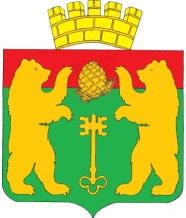 АДМИНИСТРАЦИЯ ПОСЕЛКА КЕДРОВЫЙ
КРАСНОЯРСКОГО КРАЯП О С Т А Н О В Л Е Н И Е